SEPTEMBER - MÅNEDSPLAN FOR TUSENBEINET – SEPTEMBER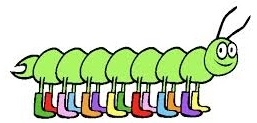 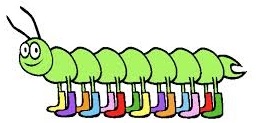 UKEMANDAGTIRSDAGONSDAGTORSDAGFREDAG3601Tilvenning/bli kjent02Tilvenning/bli kjentTemasamling: jeg er glad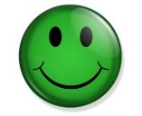                                                     03Tilvenning/bli kjent04Tilvenning/bli kjentTemasamling: omsorg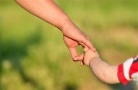 3707Tilvenning/bli kjentMusikksamling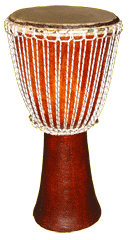 08Maren har sin første dag, velkommen! 09Tilvenning/bli kjentTemasamling: jeg er glad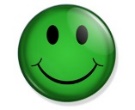 10Tilvenning/bli kjent11Tilvenning/bli kjentTemasamling: omsorg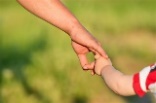 3814Musikksamling15TURDAG-husk matpakke-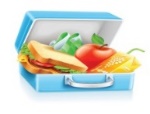 16Temasamling: jeg er glad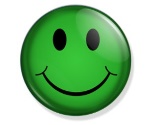 17Grupper: avdelingen/maurtua/Ormabyen18Temasamling: omsorg3921Musikksamling                           22TURDAG-husk matpakke-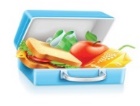 23Temasamling: jeg er glad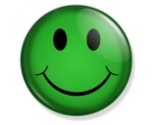 Foreldremøte 24Grupper: avdelingen/maurtua/Ormabyen25 Temasamling: omsorg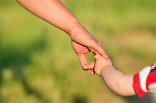 40                                                  28Musikksamling 29TURDAG-husk matpakke-                                                        30Temasamling: jeg er glad